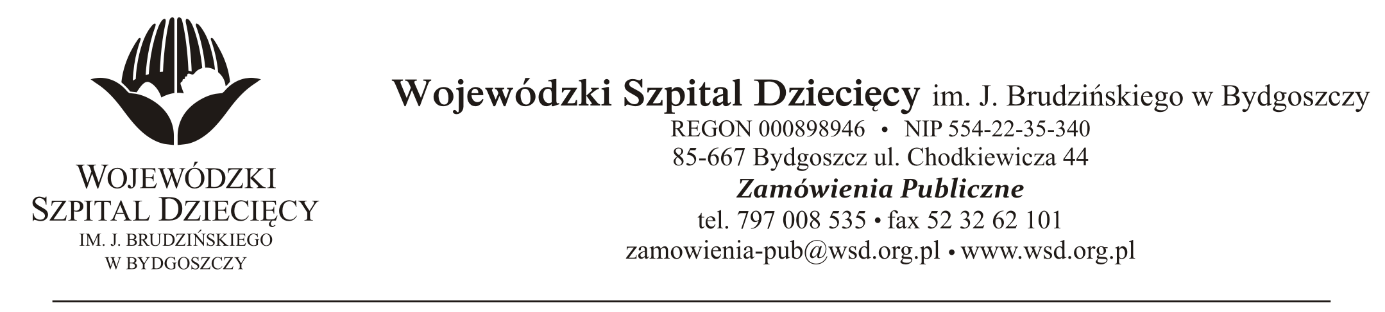 Bydgoszcz 29.11.2021 r.Nr sprawy 27/2021/PNDo Wykonawców:Dotyczy: postępowania o udzielenie zamówienia publicznego w trybie przetargu nieograniczonego na dostawy leku stosowanego w programie leczenia choroby Hurler dla Wojewódzkiego Szpitala Dziecięcego w BydgoszczyINFORMACJA Z OTWARCIA OFERTZamawiający na podstawie art. 222 ust. 5 ustawy z dnia 11 września 2019 roku Prawo zamówień publicznych (Dz. U. z 2021 r. poz. 1129) przekazuje poniżej informacje z otwarcia ofert:Do upływu terminu składania ofert złożono: 1 ofertę:Sanofi-Aventis Sp. z o.o.  ul. Bonifraterska 17, 00-203 Warszawadzial.przetargow@sanofi.comza kwotę: 831 997,44 zł bruttoz up. DyrektoraWojewódzkiego Szpitala Dziecięcegoim. J. Brudzińskiego w BydgoszczyZ-ca Dyrektora ds. Administracyjno-Technicznychmgr inż. Jarosław Cegielski